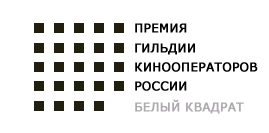 Объявлены лауреаты Премии киноизобразительного искусства «БЕЛЫЙ КВАДРАТ»XVIII церемония вручения Премии «БЕЛЫЙ КВАДРАТ» состоялась 30 ноября 2022 года в Центральном Доме Актера им. А.А. ЯблочкинойЛауреатом главного приза за лучшую операторскую работу в полнометражном игровом фильме 2021 года стал оператор картины «Уроки фарси» Владислав Опельянц.  Объявляя победителя, председатель жюри Сергей Трофимов сказал: «Оператор – это не тот, кто снимает красивые картинки, а тот, кто помогает рассказывать истории. У нас был сложный выбор, кандидаты все равные. И мы сделали выбор в пользу максимально осуществленного сторителлинга и самого фильма».На премию также были номинированы: Денис Аларкон-Рамирес «Бывшая», Максим Жуков «Майор Гром. Чумной доктор», Александр Ильховский, «Медея», Владислав Опельянц, «Петровы в гриппе».В состав жюри вошли: актер, режиссер и продюсер Константин Хабенский, кинооператоры Александр Носовский и Мария Соловьева, режиссер Петр Буслов, киновед Ольга Рейзен, художник Сергей Февралев. Председатель жюри – кинооператор, режиссер, актер Сергей Трофимов.Премию «За вклад в операторское искусство» имени Сергея Урусевского получил заслуженный деятель искусств РСФСР, народный артист РФ, лауреат премий «ТЭФИ» и «Золотой Орел» Владимир Михайлович Климов, известный своими работами в фильмах «Взлет», «Двадцать шесть дней из жизни Достоевского», «Душа», «Вор», «Яды, или Всемирная история отравлений», «Ленинград», и многие другие.Призом «Операторское признание» отметили Кафедру операторского искусства Санкт-Петербургского государственного института кино и телевидения.Премия «Белый квадрат» основана Гильдией кинооператоров Союза кинематографистов России в 2004 году при участии Министерства культуры Российской Федерации, Союза кинематографистов России, Российского Фонда Культуры и Кинокомпании "Альянс" при поддержке Национальной академии кинематографических искусств и наук России.Партнерами церемонии выступили Москино, Московская кинокомиссия, «КиноГорыныч», Television Movie Technic.www.bkvadrat.ruВидеозапись церемонии можно посмотреть здесь: https://youtu.be/XEjjUm0Irbo